Муниципальное  бюджетное дошкольное образовательное учреждение«Матрено-Гезовский детский сад»Алексеевского городского округа Рабочая программа воспитателейразновозрастной группы детей 6-го, 7 –го года жизни на 2020 -2021 учебный годСоставители:Радюкова В. В., воспитатель МБДОУ»Матрено-Гезовский детский сад»,высшая категорияМоисеенко Е. П., воспитатель МБДОУ «Матрено-Гезовский детский сад»,высшая категорияс. М-Гезово, 2020 годСодержание:Пояснительная записка.1.1.	Возрастные особенности детей.1.2.	 Планируемые результаты как целевые ориентиры освоения Программы.2 Перспективно – тематическое планирование.3 Взаимодействие ДОУ с социумом3.1 Особенности взаимодействия педагогического коллектива с семьями воспитанников.4Примерный режим дня на холодный и теплый период.5Учебный план.6Схема распределения непосредственно образовательной деятельности в старше- подготовительной группы.7. Описание образовательной деятельности  в соответствии с направлениями развития ребенка.7.1.1.	Образовательная область «Развитие речи». 7.1.2.	Образовательная область «Познавательное развитие».7.1.3.	Образовательная область «Социально-коммуникативное развитие».7.1.4.	Образовательная область «Художественно-эстетическое развитие».7.1.5.	Образовательная область «Физическое развитие».8 Режим двигательной активности9Организация самостоятельной деятельности детей10 Особенности организации развивающей предметно-пространственной среды.11Методическое обеспечение программы.Пояснительная записка          Рабочая программа разработана на основе Основной образовательной программы  ДОУ,  в соответствии с Федеральным государственным образовательным стандартом дошкольного образования (утвержден приказом МОиН РФ от 17.10.2013 года №1155), с учетом примерной основной образовательной программы дошкольного образования, одобренной решением федерального учебно-методического объединения по общему образованию (протокол от 20 мая 2015г. № 2/15).                                      Включает обязательную часть и часть, формируемую участниками образовательных отношений. Обе части являются взаимодополняющими и необходимыми с точки зрения реализации требований ФГОС ДО. Программа, реализующая задачи  обязательной части (60%) —  образовательная программа дошкольного образования «Детство» под редакцией Т.И. Бабаевой, А.Г., Гогоберидзе, О.В. Солнцевой.      Программы, реализующие задачи части, формируемой участниками образовательных отношений (40%) — парциальная дополнительная программа «Основы безопасности жизнедеятельности дошкольников» Н.Н.Авдеевой, О.Л.Князевой, Р.Б. Стеркиной, парциальная программа для дошкольных образовательных организаций «Белгородоведение» под редакцией Т.М. Стручаевой, Н.Д. Епанчинцевой, О.А. Брытковой, Я.Н. Колесниковой, В.В. Лепетюхи,   парциальная программа духовно-нравственного воспитания (по авторской программе Л.Л. Шевченко «Добрый мир. Православная культура» для детей 5-7 лет.«Играйте на здоровье! Физическое воспитание детей 3-7 лет.» Программа, конспекты занятий, материалы для бесед, методика обучения в разновозрастных группах \ Л.Н. Волошина, Т.В.Программа  разработана в соответствии с нормативными правовыми документами:Федеральным  законом  «Об образовании в Российской Федерации» от 29.12.2012 № 273-ФЗ«Санитарно-эпидемиологическими требованиями к устройству, содержанию и организации режима работы дошкольных организациях». Санитарно-эпидемиологические правила и нормативы СанПиН 2.4.1.3049-13, утверждённые постановлением Главного государственного санитарного врача Российской Федерации от 15 мая 2013 года № 26, (далее – СанПиН).Приказом Министерства образования и науки Российской Федерации от 13.08.2013г. №1014"Об утверждении Порядка организации и осуществления образовательной деятельности по основным общеобразовательным программам - образовательным программам дошкольного образования".Рабочая программа определяет содержание и организацию воспитательно-образовательного процесса для детей старше-подготовительной группы.Главная цель образовательного процесса в старше-подготовительной группе: Обеспечить условия обогащённого, многогранного развития и воспитания каждого ребёнка в разных видах деятельности.Задачи: Охрана и укрепление физического и психического здоровья воспитанников, формирование у них основ двигательной и гигиенической культуры, представлений о здоровом образе жизни;Воспитание с учётом возрастных категорий детей гражданственности, уважения к правам и свободам человека, любви к окружающей природе, Родине, семье;Развитие эмоциональной отзывчивости, способности к сопереживанию, готовности к проявлению гуманного отношения в детской деятельности, поведении, поступках;Содействие развитию познавательной активности, любознательности, стремления к самостоятельному познанию и размышлению, развитию умственных способностей и речи;Стимулирование творческой активности, воображения воспитанников, желания включаться в творческую деятельность;Обеспечение полноценного художественно-эстетического развития детей, формирование основ их общей культуры;Взаимодействие с семьями детей для обеспечения полноценного развития детей, оказание консультативной и методической помощи родителям (законным представителям) по вопросам воспитания, обучения и развития воспитанников. Особенности осуществления образовательного процессаСодержание Программы включает совокупность образовательных областей, которые обеспечивают разностороннее развитие детей с учётом их возрастных и индивидуальных особенностей по основным направлениям – физическому, социально-коммуникативному, познавательному, речевому и художественно-эстетическому. Образовательная деятельность осуществляется в процессе организации различных видов детской деятельности (двигательной, игровой, коммуникативной, трудовой, познавательно-исследовательской, изобразительной, музыкальной, при восприятии художественной литературы и фольклора, конструировании). Она может быть непосредственно-образовательной деятельностью (далее – НОД) или  образовательной деятельностью, осуществляемой в ходе режимных моментов.  Программа реализуется также в самостоятельной деятельности детей  и в процессе взаимодействия с семьями воспитанников. НОД подразумевает фронтальные и подгрупповые формы. Образовательный процесс носит светский характер.Национально-культурные особенности осуществления образовательного процесса:а) образовательный процесс осуществляется на русском языке;б) в образовательной деятельности уделяется большое внимание произведениям устного творчества, хороводным играм, музыке и танцам, декоративно-прикладному искусству русского народа, одновременно у детей  воспитывается уважение к другим народам, интерес к мировому сообществу;в) в образовательном процессе учитываются культурные традиции жителей Белгородской области.5. При организации режима дня учитываются климатические особенности местоположения ДОУ: континентальный климат, т.е. холодная зима и жаркое лето. В связи с этим, в Программе представлено несколько вариантов режима дня.6. В образовательном процессе максимально используются возможности социального окружения.Старше-подготовительная группа комплектуется с учётом возраста детей: дети 6-го/7-го года жизни.Режим  работы  группы  с 7.00  до  19.00Списочный  состав  группы   -  20воспитанников.Мальчиков -11 человек Девочек -9 человекНеполные семьи -43 Циклограмма деятельности с детьми   подготовительной  к школе группы.Планируемые результаты освоения детьми основной общеобразовательной программы дошкольного образованияЦелевые ориентиры на этапе завершения дошкольного образования:- ребёнок овладевает основными культурными способами деятельности, проявляет инициативу и самостоятельность в разных видах деятельности - игре, общении, познавательно-исследовательской деятельности, конструировании и др.; способен выбирать себе род занятий, участников по совместной деятельности;- ребёнок обладает установкой положительного отношения к миру, к разным видам труда, другим людям и самому себе, обладает чувством собственного достоинства; активно взаимодействует со сверстниками и взрослыми, участвует в совместных играх. Способен договариваться, учитывать интересы и чувства других, сопереживать неудачам и радоваться успехам других, адекватно проявляет свои чувства, в том числе чувство веры в себя, старается разрешать конфликты;- ребёнок обладает развитым воображением, которое реализуется в разных видах деятельности, и прежде всего в игре; ребёнок владеет разными формами и видами игры, различает условную и реальную ситуации, умеет подчиняться разным правилам и социальным нормам;- ребёнок достаточно хорошо владеет устной речью, может выражать свои мысли и желания, может использовать речь для выражения своих мыслей, чувств и желаний, построения речевого высказывания в ситуации общения, может выделять звуки в словах, у ребёнка складываются предпосылки грамотности;- у ребёнка развита крупная и мелкая моторика; он подвижен, вынослив, владеет основными движениями, может контролировать свои движения и управлять ими;ребёнок способен к волевым усилиям, может следовать социальным нормам поведения и правилам в разных видах деятельности, во взаимоотношениях со взрослыми и сверстниками, может соблюдать правила безопасного поведения и личной гигиены;- ребёнок проявляет любознательность, задаёт вопросы взрослым и сверстникам, интересуется причинно-следственными связями, пытается самостоятельно придумывать объяснения явлениям природы и поступкам людей; склонен наблюдать, экспериментировать. Обладает начальными знаниями о себе, о природном и социальном мире, в котором он живёт; знаком с произведениями детской литературы, обладает элементарными представлениями из области живой природы, естествознания, математики, истории и т.п.; -ребёнок способен к принятию собственных решений, опираясь на свои знания и умения в различных видах деятельности.Программно-методическое обеспечение образовательного процессаРеализация комплексно-тематического принципа построения образовательного процессаОсобенности взаимодействия педагогического коллектива с семьямивоспитанниковСущественным признаком качества современного дошкольного образования является налаживаниевзаимодействия с семьями воспитанников, включение родителей в образовательный  процесс как равноправных и равноответственных партнеров. Планирование работы с родителями осуществляется на основе комплексно-тематического планирования. В плане предусмотрен блок «Взаимодействие с семьями и социумом».План взаимодействия педагогического коллектива с семьями воспитанниковОрганизационный разделОрганизация режима пребывания детей в образовательном учрежденииРЕЖИМ ДНЯ  детей 6-7- го года жизниПроектирование образовательной деятельности в соответствии с контингентом воспитанников, их индивидуальными и возрастными особенностямиУчебный планНепосредственно-образовательная деятельность в старше-подготовительной группеОбразовательные области в группе:речевое развитие познавательное развитие   социально-коммуникативное художественно-эстетическое развитие физическое развитие (проводится по плану ответственного за физ.воспитание)Речевое развитиеПознавательное развитиеСоциально-коммуникативное развитиеХудожественно-эстетическое  развитиеРежим двигательной активностиОсобенности организации развивающей предметно-пространственной среды в группеВ соответствии с программой предметно-развивающая среда в группах делится на  функциональные центры развития ребенка. Предметно-развивающая среда в группе детей 6-7 - го  года жизниМатериально-техническое обеспечениеКнязеваО.Л., Стеркина Р.Б. Безопасность С-П., «Детство-пресс» 2004.48"РАЗВИВАЮЩИЕ ИГРЫ В.В.ВОСКОБОВИЧА В РАБОТЕ С ДЕТЬМИ ДОШКОЛЬНОГО И МЛАДШЕГО ШКОЛЬНОГО ВОЗРАСТА" «Детство-пресс» санкт-Петербург»49.Фиолетовый лес»С-П, «Детство-пресс» Полынова В.К. Основы безопасности жизнедеятельности детей дошкольного возраста. С-П., «Детство-пресс» 2010 Принято:на заседании педагогического совета протокол №1 от 31.08.2020 годаУтверждено:Приказом заведующего детским садомприказ №35 от 01.09.2020 годазаведующий              _Шкуропат М.В.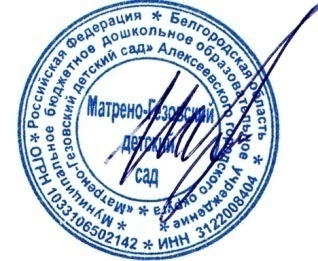 Осмотр площадки, групповой комнаты, проветривание, подготовка к рабочему дню.Приём при благоприятной погоде на улице, при неблагоприятных погодных условиях - в группе.Работа с дежурными, трудовые поручения, индивидуальные беседы с родителями, организация игровой деятельности, ситуации общения, наблюдения, беседы с детьми по интересам, работа в книжном уголке, индивидуальная работа с детьми.                                          Утренняя гимнастика (закрепление основных движений)                                           Воспитание культурно-гигиенических навыков                                           Завтрак (закрепление культуры еды, обучение этикету)                                      Подготовки к образовательной деятельности    Образовательная  деятельность. Проведениефизминуток во время ОД.Прогулка :организация наблюдений, трудовой деятельности на участке, игровой деятельности, двигательной активности, индивидуальной и подгрупповой работы, экспериментальной деятельности, общения по интересам, свободное общение воспитателя с детьми.                                                              Обед: культура еды, этикет.                                                               Подготовка ко сну( чтение) Сон.Подъем. Закаливающие процедуры (гимнастика после сна, воздушные ванны, хождение  по массажным коврикам)                                                               Полдник (культура еды, этикет)   Непосредственно образовательная  деятельность. Проведение физпауз и физминуток во время НОД.                                                                  Ужин (культура еды, этикет)Прогулка. Самостоятельная художественная деятельность. Театрализованная деятельность детей. Творческая мастерская. Строительно- конструктивные игры, сюжетно-ролевая игра;-чтение литературных произведений;-режиссерская игра и игра-фантазирование-труд в природе-Хозяйственно-бытовой труд -Индивидуальная работа-Индивидуальные беседы с родителями-Подготовка кОД.-Изготовление пособий, дидактических игр.НеделяТемаСентябрьСентябрь1Наш любимый детский сад.2Осень. Осенние дары.3Семья и семейные традиции.4Труд людей осенью.ОктябрьОктябрь1Золотая осень.2Моя малая Родина.3Мир предметов и техники.4 Профессии. Помогаем взрослым.НоябрьНоябрь1День народного Единства.2Наши добрые дела (дружба, помощь, забота, внимание).3Поздняя осень. Как животные к зиме готовятся.4Мир комнатных растений.ДекабрьДекабрь1Зимушка-зима2Будь осторожен.3Готовимся к новогоднему празднику.4Зимние чудеса.ЯнварьЯнварь2Волшебные сказки Рождества (народная культура и традиции).3Я и мои друзья. Мальчики и девочки.4Природа родного Белогорья. Природа моего края.ФевральФевраль1Зимние виды спорта. Зимние забавы.2Волшебные слова и поступки (культура общения, этикет, эмоции).3Защитники Отечества.4Искусство и культураМартМарт1О мамах и бабушках.2Весна пришла. Мир животных и птиц.3Юный гражданин. Общество и я.4Неделя книги.АпрельАпрель1Неделя здоровья.2Космические просторы.3Пернатые друзья.  День Земли.4Экологическая тропа.МайМай1-2День Великой Победы.3Страна загадок, чудес, открытий и экспериментов. 4Дорожная Азбука (ПДД).№МероприятияСрокиОтветственные1Заключение договоров с родителями (законными представителями)Сентябрь Зав. ДОУ2Проведение групповых родительских собраний согласно утвержденному плануВ течение годаВоспитатели 3Проведение общего родительского собрания ДОУОктябрьАпрель Заведующая ДОУ4Консультации для родителей по основным направлениям работы ДОУ, проблемным вопросам (в соответствии с планом работы с родителями в группах)ЕженедельноВоспитатели5Круглый стол с родителями «Привыкаем к детскому саду»  Август Воспитатели6Фотоотчет «Как мы провели лето»СентябрьВоспитатели7Редактирование информации на сайте В течение годаЗаведующая ДОУ, воспитатель8«Ваш ребенок первоклассник. Новые обязанности и первые трудности» «Готова ли Ваша семья к поступлению ребенка в первый класс?» В течение годаВоспитатели подг.групы9Анкетирование «Исследование пожеланий и потребностей родителей по организации базовых и дополнительных услуг в учреждении.ОктябрьВоспитатели10Пополнение банка данных о семьях воспитанников Сентябрь-октябрьВоспитатели 11Заполнение социального паспорта групп, ДОУОктябрьЗаведующая ДОУВоспитатели12Участие родителей в спортивных и праздничных мероприятияхВ течение годаВоспитатели13Анкетирование «Удовлетворенность родителей работой детского сада»Апрель-май Воспитатели7.00 8.30Утренний прием детей в группе, осмотр, самостоятельная деятельность детей8.30 -8.40Утренняя гимнастика.8.40 -9.00Завтрак.9.00 -11.0010.20 -10.30Непрерывная непосредственно образовательная деятельность детей (образовательные ситуации на игровой основе)Второй завтрак 11.00 12.20Подготовка к прогулке, прогулка,  возвращение с прогулки12.20-13.00Обед.13.00-15.10Подготовка ко сну.Сон.15.10-15.20Постепенный подъем, гимнастика после сна, одевание15.20-16.00Подготовка к полднику, полдник16.00-16.30Непосредственно образовательная деятельность детей     16.30-    18.00Свободные игры детей.  Досуги, музыкальные, творческие игры ролевые, дидактические, подготовка к прогулке, прогулка, возвращение детей с прогулки18.00      18.20Ужин 18.20-19.00ИгрыУход детей домой № п/пОбразовательная область (ФГОС)Непосредственно образовательная деятельность Группы:  Количество занятий в неделю / годКоличество занятий в неделю / годКоличество занятий в неделю / годКоличество занятий в неделю / год№ п/пОбразовательная область (ФГОС)Непосредственно образовательная деятельность Группы:  СтаршаяСтаршаяПодготовитПодготовит№ п/пОбразовательная область (ФГОС)Непосредственно образовательная деятельность Группы:  неднед1«социально-коммуникативное развитие»Познавательно исследовательская: социальный мир / безопасность1           22«физическое развитие»Двигательная3(1 на ул)3(1 на ул)3«речевое развитие»Коммуникативная: речевое развитие1(3рмес)13«речевое развитие»Коммуникативная: обучение грамоте1рмес13«речевое развитие»Восприятие художественной литературы и фольклора114«познавательное развитие»Познавательно -исследовательская: математическое и сенсорное развитие12«познавательное развитие»Познавательно исследовательская: исследование живой и неживой природы, познание предметного мира            115«художественно-эстетическое развитие»Продуктивная: Изобразительная деятельность (рисование, лепка, аппликация) и конструирование335«художественно-эстетическое развитие»Музыкально-художественная22ВсегоВсегоВсего1315Длительность условного часа в мин.Длительность условного часа в мин.Длительность условного часа в мин.2530Длительность в часах в нед (СанПин -13):Длительность в часах в нед (СанПин -13):Длительность в часах в нед (СанПин -13):5ч25м7ч30мДети 6- го года жизни1.Познавательно-исследовательская деятельность(мир природы)  9:00 – 9:252.Двигательная активность 9:40-10:051.Познавательно-исследовательская деятельность(математическое и сенсорное развитие) 9:00-9:252. Двигательная активность (на воздухе) 10:00-10:253. Изобразительная деятельность( конструирование, аппликация)16:00-16:251.Коммуникативная деятельность  (развитие речи)9:00-9:252. Музыкальная деятельность10:00-10:253.Изобразительная деятельность (лепка, рисование)16:00-16:251.Двигательная деятельность 9:00-9:252.Чтение худ.литературы/коммуникативная деятельность (подготовка к обучению грамоте)9:40-10:053.Познавательно-исс.деятельность(социальный мир/  без.поведение) 16:00-16.251. Музыкальная деятельность9:00-9:252.Коммуникативная деятельность (развитие речи)9:40-10:0513/325 мин                  (5 ч. 25мин)Дети 7- го года жизни1.Познавательно-исследовательская деятельность(мир природы) 9:00 – 9:302.Двигательная активность 9:40-10:103. Познавательно-исследовательская деятельность (математическое и сенсорное развитие)10:20-10:501.Познавательно-исследовательская деятельность(математическое и сенсорное развитие) 9:00-9:302.Двигательная активность (на воздухе) 10:00-10:302. Изобразительная деятельность( конструирование, аппликация)16:00-16:251.Коммуникативная деятельность  (развитие речи)9:00-9:302.Музыкальная деятельность10:00-10:303. Изобразительная деятельность (лепка)16:00-16:301.Двигательная деятельность9:00-9:302.Чтение худ.литературы/коммуникативная .льность (подготовка к обучению грамоте)9:40-10:103. Познавательно-исслед. деятельность(соц.мир/  безопасное поведение) 16:00-16:301. Музыкальная деятельность9:00-9:302.Коммуникативная деятельность (развитие речи)9:40-10:103.Изобразительная деятельность( рисование) 10:20-10:5015/450 мин (7ч 30мин)ДатаТемаЦелиМатериально-техническое оснащениеСентябрьСентябрьСентябрьСентябрьРазвитие речиДиагностика06.09.Подготовка к обучению грамотеНаучить проводить звуковой анализ слов (дифференцировать гласные, твердые, мягкие согласные звуки, определять место ударения в слове); составлять предложения из двух слов; называть первое и второе слово в предложении.13.09Развитие речиДиагностика12.09Подготовка к обучению грамотеНаучить проводить звуковой анализ слов; называть слова определенной звуковой структуры; составлять предложения о действиях игрушки из двух слов; познакомить с гласными буквами а,А19.09Развитие речиЗакреплять представление о композиции сказки; развивать речевые умения подбирать определения к существительным и согласовывать их; помочь овладеть навыками выявления опорных в смысловом значении слов в загадках, приводящих к нахождению отгадок; выполнять упражнения по развитию речевого дыхания (произносить скороговорку с различной силой голоса).19.09Подготовка к обучению грамотеПознакомить с гласными буквами я, Я и их особенностью обозначать на письме мягкость согласных звуков; научить проводить звуковой анализ слов, определять ударный гласный звук.27.09Развитие речиОбучить навыкам составления сюжетного рассказа по картине, используя ранее полученные знания о композиции, самостоятельно придумывать события, предшествующие изображенным; развивать речевые умения подбирать однокоренные слова к заданному слову.27.09Подготовка к обучению грамотеПознакомить с буквами о, О; научить проводить звуковой анализ слов; развивать речевые умения называть слова по определенной модели; составлять предложения о действиях.ОктябрьОктябрьОктябрьОктябрь04.10Развитие речиНаучить передавать литературный текст последовательно, без пропусков и повторений; составлять законченный рассказ на основе личного опыта; развивать речевые умения образовывать степени сравнения прилагательных и наречий, подбирать синонимы и антонимы к прилагательным и глаголам; упражнять в умении заканчивать фразу, начатую воспитателем.0210Подготовка к обучению грамотепознакомить с тем, что буква ё обозначает звук [о], пишется после мягких согласных звуков; научить проводить звуковой анализ слов и называть слова с заданными звуками; развивать речевые умения составлять предложения из двух слов с заданным словом.11.10Развитие речиАктивизировать употребление в речи сложноподчиненных предложений; развивать речевые умения согласовывать существительные и прилагательные в роде, числе; подбирать однокоренные слова, определения к заданным словам.09.10Подготовка к обучению грамотеПознакомить с буквами у, У; научить проводить звуковой анализ слов; развивать речевые умения составлять предложения из трех слов с соединительным союзом и.16.10Развитие речиНаучить последовательно и выразительно передавать литературный текст; развивать речевые умения в подборе синонимов, антонимов к прилагательным и глаголам; отработать правильное произношение звуков з, ж; развивать фонематический слух (дифференцировать их в словах).23.10Подготовка к обучению грамотеПознакомить с буквой ю и правилами её написания после мягких согласных звуков; научить проводить звуковой анализ слов; развивать речевые умения составлять предложения из трех слов.18.1025.10Развитие речиОбучить навыкам составления рассказа по одной картине из серии «Домашние животные», придумывать события, предшествующие изображенным и последующие за ними; развивать речевые умения употреблять существительные в родительном падеже множественного числа.30.10Подготовка к обучению грамотеПознакомить с буквой ы; научить проводить звуковой анализ слов; развивать речевые умения составлять предложения их трех слов.НоябрьНоябрьНоябрьНоябрь7.11Развитие речиОбучить навыкам составления рассказа по плану, предложенному воспитателем, самостоятельно строить сюжет; развивать речевые умения образовывать существительные в родительном падеже множественного числа; отработать правильное произношение звуков [ц] и [ч’].Мое село7.11Подготовка к обучению грамотеПознакомить с буквами и, Ии их особенностью обозначать мягкость согласных звуков; научить проводить звуковой анализ слов, развивать речевое умение называть слова по заданной модели.14.11Развитие речиОбучить навыкам составления короткого рассказа на тему, предложенную воспитателем; отрабатывать правильное произношение звуков [с] и [ш], четкую артикуляцию, развивать фонематический слух.1411Подготовка к обучению грамотеПознакомить с буквами э, Э; научить проводить звуковой анализ слов; развивать речевые умения называть слова по заданной модели.21.11Развитие речиУчить придумывать сказку на предложенную тему, давать описание внешнего вида персонажей, их действий, переживаний; развивать речевые умения подбирать однокоренные слова, синонимы и антонимы, упражнять в понимании значений многозначных слов.28.11Подготовка к обучению грамотеПознакомить с буквами е, Е и их особенностью – обозначать на письме мягкость согласных звуков; развивать речевые умения составлять предложения из трех слов; учить образовывать новые слова от предложенного воспитателем слова (изменяя форму и словообразовательные части (аффиксы) по типу: строить – стройка, строительство и т.п.), называть слова с заданным ударным звуком.28.11Развитие речиОбучить навыкам составления рассказа, используя слова с противоположным значением; развивать речевые умения подбирать синонимы к прилагательным, оценивать предложения по смыслу, сравнивать предметы, выделяя существенные признаки.Подготовка к обучению грамотеНаучить проводить звуковой анализ слов; развивать речевые умения составлять предложения из трех слов, называть слова определенной звуковой структуры.ДекабрьДекабрьДекабрьДекабрь5.12Развитие речи5.12Подготовка к обучению грамотеУчить образовывать новые слова от предложенного воспитателем слова (изменяя форму и словообразовательные  аффиксы) по типу: строить – стройка, строительство и т.п.), проводить словоизменение; развивать фонематический слух (делить предложения на слова, называя их по порядку, называть слова с заданными звуками).12.12Развитие речиОбучить навыкам пересказа литературного текста, используя авторские средства выразительности, обращая внимание на новые слова, образованные с помощью суффиксов; развивать речевые умения в подборе синонимов и антонимов.12.12Подготовка к обучению грамотеПознакомить с буквами м, М, звуками [м],[м’]; научить читать слоги и слова с буквой м; проводить звуковой анализ слов.19.12Развитие речиОбучить навыкам составления рассказа по картине, используя языковые выразительные средства при описании зимы, выделят существенные признаки сравниваемых явлений, отработать правильное произношение звуков [с] – [с’], [з] – [з’].19.12Подготовка к обучению грамотеПознакомить с буквами н, Н, со звуками [н], [н’]; развивать фонематический слух (называть слова определенной звуковой структуры); научить читать слоги и слова с буквами м и н.26.12Развитие речиОбучить навыкам составления рассказа на основе личного опыта по теме «Моя любимая игрушка», отбирая наиболее важные факты, рассказывая последовательно, выразительно; отработать правильное произношение звуков [в], [ф].26.12Подготовка к обучению грамотеПознакомить с буквами р, Р, со звуками [р], [р’];научить читать слоги и слова с изученными буквами и буквой р; развивать фонематический слух (называть слова определенной звуковой структуры).ЯнварьЯнварьЯнварьЯнварь9.01Развитие речиОбучить навыкам составления описательного рассказа на тему «Моя картина»; активизировать употребление в речи глаголов; развивать речевые умения учить восстанавливать исходную форму, от которой образовано название действующего лица.9.01Подготовка к обучению грамотеПознакомить с буквами л, Л и со звуками [л], [л’]; научить читать слоги и слова с изученными буквами и буквой л; отвечать на вопросы.16.01Развитие речиНаучить при составлении рассказа развивать сюжет, начатый воспитателем, не повторяя содержания рассказа других детей; активизировать использование в речи сложноподчиненных предложений; развивать фонематический слух (дифференцировать звуки [ш], [ж]).16.01Подготовка к обучению грамотеПознакомить с буквами г, Г и со звуками [г], [г’]; научить читать слоги и слова с изученными буквами и буквой г; выкладывать предложения из букв.23.01Развитие речиОбучить навыкам составления рассказа по картине; развивать речевые  умения в подборе определений и слов, близких по смыслу; отработать четкое произнесение скороговорки; выполнять упражнения по развитию речевого дыхания.30.01Подготовка к обучению грамотеПознакомить с буквами к, К и со звуками [к], [к’]; закреплять знания, что буква я может обозначать два звука.ФевральФевральФевральФевраль6.02Развитие речиНаучить в рассказах по картине использовать слова, выражения предложения, составленные во время выполнения упражнений; композиционно строить рассказ; развивать фонематический слух (дифференцировать на слух звонкие и глухие согласные, подбирать слова с этими звуками).13.02Подготовка к обучению грамотеПознакомить с буквами с, С и со звуками [с], [с’]; закреплять знания, что буква е может обозначать два звука; совершенствовать навык чтения.20.02Развитие речиНаучить полно и выразительно передавать литературный текст; помочь пониманию и объяснению смысла пословиц; отработать четкую артикуляцию изученных звуков в словах.20.02Подготовка к обучению грамотеПознакомить с буквами з, Зи со звуками [з], [з’]; закрепить умение составлять предложение по количеству заданных воспитателем слов, выраженных условно в схемах-карточках; называть слова по модели; научить отвечать на вопросы по тексту.28.02Развитие речиОбучить навыкам составления коллективного рассказа по предметным картинкам, выделяя общие и индивидуальные признаки предметов; уточнить знания родовых понятий «мебель», «игрушки».28.02Подготовка к обучению грамотеПознакомить с буквами ш, Ш, с правилом написания сочетания ши; научить пересказывать прочитанный рассказ и называть слова определенной звуковой структуры.Развитие речиОбучить навыкам составления сюжетного рассказа по открытке; развивать речевые умения в правильном назывании детёнышей животных в родительном падеже единственного и множественного числа, в подборе определений, синонимов и антонимов; отработать правильное произношение звуков [р], [л];   словах и фразовой речи.Подготовка к обучению грамотеПознакомить с буквами ж,Ж, с правилом написания сочетания жи; научить отвечать на вопросы по тексту и называть слова определенной звуковой структуры.МартМартМартМарт6.03Развитие речиОбучить навыкам составления последовательного рассказа по серии сюжетных картин; активизировать употребление в речи глаголов настоящего, прошедшего и будущего времени единственного и множественного числа; отработать правильное произношение звуков [р], [л].6.03Подготовка к обучению грамотеПознакомить с буквами д, Д и со звуками [д], [д’]; научить выделять главную мысль прочитанного произведения с целью озаглавливания, пересказывать текст; называть слова определенной звуковой структуры.13.03Развитие речиНаучить придумывать начало и конец сюжета, изображенного на картине; развивать фонематический слух (различать на слух звуки [д], [д’]); активизировать употребление в речи слов-названий профессий и соотносимых с ними действий.13.03Подготовка к обучению грамотеПознакомить с буквами т, Т и со звуками [т], [т’]; научить ставить ударение в напечатанных  словах и читать слова с ударным слогом.20.03Развитие речиНаучить пересказывать текст последовательно, выразительно, самостоятельно подбирая короткие и длинные слова; развивать речевые умения переводить прямую речь в косвенную; познакомить с многозначным словом «игла».20.03Подготовка к обучению грамотеПознакомить с буквой ь; научить отгадывать слово, представленное моделью (по вопросам), ставить ударение в словах и читать слова с ударным слогом; совершенствовать навык чтения.27.03Развитие речиНаучить пересказывать сказку; активизировать употребление в речи сложных предложений, антонимов; развивать речевые умения в образовании однокоренных слов.27.03Подготовка к обучению грамотеПознакомить с буквами п, П и со звуками [п], [п’]; научить выделять главную мысль прочитанного произведения с целью озаглавливания, пересказывать прочитанный рассказ; совершенствовать навыки чтения.АпрельАпрельАпрельАпрель3.04Развитие речиОбучить навыкам составления сказки на предложенную тему; активизировать употребление в речи существительных и прилагательных женского, мужского и среднего рода; развивать интонационную сторону речи.3.04Подготовка к обучению грамотеПознакомить с буквами б, Би со звуками [б], [б’]; научить отгадывать слово, представленное моделью (по вопросам); совершенствовать навык чтения.10.04Развитие речиУчить выразительно пересказывать сказку; помочь пониманию и объяснению смысла пословиц; развивать речевые умения в образовании сравнительной степени прилагательных, отработать правильное произношение звуков [ш], [ж], [р].10.01Подготовка к обучению грамотеПознакомить с буквами в, В  и со звуками [в], [в’]; научить отгадывать слово, представленное моделью (по вопросам); совершенствовать навык чтения.17.04Развитие речиФормировать умение проникнуться тем настроением, которое отразил художник в своем пейзаже, и передавать свои чувства, ощущения в высказываниях; развивать интонационную сторону речи, речевые умения в подборе определений, синонимов, антонимов.17.04Подготовка к обучению грамотеПознакомить с буквами ф, Ф и со звуками [ф], [ф’]; научить отгадывать слово, представленное моделью (по вопросам); совершенствовать навык чтения.24.04Развитие речиОбучить навыкам составления коллективного рассказа-описания; активизировать употребление в речи глаголов в сослагательном наклонении; развивать фонематический слух [р], [р’]; отработать четкую артикуляцию звуков [р], [р’] словах; выполнять упражнения по развитию речевого дыхания.24.04Подготовка к обучению грамотеПознакомить с буквами ч, Ч, объяснить, что  звук [ч’] всегда мягкий; научить составлять цепочку слов, производя замену только одной буквы.МайМайМайМай8.05Развитие речиОбучить навыкам пересказа литературного текста от третьего лица; развивать речевые умения подбирать определения и сравнения, согласовывать существительные и прилагательные в роде и числе; выполнять упражнения по развитию речевого дыхания (регулировать темп речи и силу голоса).8.05Подготовка к обучению грамотеПознакомить с буквами щ, Щи со звуками [щ’], написанием сочетаний  ща, щу; упражнять в чтении  скороговорки.15.05Развитие речиОбучить навыкам составления рассказа по картине, загадок, вычленяя существенные признаки; развивать речевые умения в подборе определений, сравнений и названий действий; активизировать употребление в речи глаголов повелительного наклонения.15.05Подготовка к обучению грамотеПознакомить с буквами ц, Ци со звуками [ц]; научить отгадывать слова, выложенные фишками.22.05Развитие речиДиагностика22.05Подготовка к обучению грамотеПознакомить с буквами х, Х и со звуками [х], [х’]; научить составлять цепочку слов, производя в данном слове одну замену для получения нового слова.29.05Развитие речиДиагностика29.05Подготовка к обучению грамотеПознакомить с разделительной функцией буквы ь; научить составлять цепочку слов, проводя только одну замену для получения нового слова; совершенствовать навык чтения.ДатаТемаЦелиМатериально-техническое оснащениеСентябрьСентябрьСентябрьСентябрь01.09Логическая задача.Иг.упр.»Назови правильно цифры».ИграВоскобовича «Конструктор цифр»(математика)Развивать память ,логическое мышление, учить находить признаки отличия одной группы фигур от  другой; закрепить знания детей  о  цифрах,  учить моделировать цифру из деталей конструктора.Набор цифр ,игра «Конструктор  цифр» В. Воскобовича, схемы цифр ,ковролин,  иллюстрации к сказкам.01.0913..09Путешествие колоска(природа)Занимательная задача(математика)Познакомить со злаковыми культурами (рожь, пшеница); с современной технологией изготовления хлеба на селе; развивать умение различать растение по характерным признакам (строение колоска, цвет, количество зерен).Воспитывать  у детей стойкий интерес к математике,учить считать,решать  задачи; развивать смекалку,фантазию,творчество, моторику  рук. Развивать память ,логическое мышление, учить находить признаки отличия одной группы фигур от  другой; закрепить знания детей  о  цифрах,  учить моделировать цифру из деталей конструктора Воскобовича.Карточки рисунки комплекта»Число,форма,цвет.»игровой персонаж Ворон Метр,сказка «Тайна Ворона Метра»14.0920.09Дом в котором живут цифрыЗадачи на сообразительность(математика)Уточнение представлений детей о назначении цифр, соответствии числа и цифры; использование цифр для записи; развитие мелкой моторики.Учить решать задачи  на сообразительность, способствовать освоению пространственных отношений; развивать внимание,память, мышление,речь,мелкую моторику рук.Пазлы с цифрами; настольные театры по сказкам «Кот, петух лиса», «Маша и медведь», «Три поросенка» и любым другим; макет комнаты с дверью и окном ( с противоположной стороны); цветной пластилин, карточки с буквами для кроссворда.Карточки –рисунки комплекта «Число,форма,цвет»Кораблик «Брызг- брызг».09.0914.0921.0927.09Посещение кафе «Дары осени»Какие бывают насекомые(природа)Что такое природа?Живая и не живая природа.Систематизировать представления о фруктах и овощах; упражнять в составлении рассказов об овощах и фруктах; познакомить с технологией приготовления блюд из овощей и фруктов (компот, варенье, пирог с капустой, салат).Систематизировать представления детей о многообразии насекомых ,учить составлять группы по разным основаниям ,особенностям внешнего строения,(жуки, бабочки, пчелы, стрекозы.) местам обитания (наземные, водные);способу передвижения. Закрепить знания об общих признаках насекомых. Воспитывать интерес к насекомым, бережное отношение к ним.Научить детей отличать природные объекты от искусственных, созданных человеком, объекты  живой природы от объектов неживой природы. Сформировать у ребенка представление о неразрывной связи   человека с природой.Игра»Кто где живет»,картинки с изображением  насекомых в саду, на лугу, у водоема, в лесу.Грамзаписи» Танец бабочек» М. Красева;отрывки из оперы Римского Корсакова « Сказка о царе Салтане»-полет шмеля, комара, мухи.Объекты природы и «неприроды»(кусочек гранита, кирпич, букет цветов.);рисунки с природой, два воздушных шарика для опыта.21.09Высадка на Юпитер(математика)Развитие навыков вычислительной деятельности, памяти, внимания, умения оперировать алгоритмами.Коврограф;, Лев. Павлин. Пони. Лань.набор карточек «забавные цифры»21.09Беседа «Унылая пора! Очей очарованье!..»(природа)Закреплять представления о золотом периоде осени; учить устанавливать связь между изменениями в неживой природе изменениями в жизни расстояний и животных; развивать память, мышление; умение видеть поэтическую красоту золотой осени; совершенствовать воображение, активизировать словарный запас, употребляя в речи слова «заморозок», «ледостав».В конце второй части занятия после обсуждения особенностей золотой осени звучит музыка П.И.Чайковского из цикла «Времена года», «Октябрь» (2 минуты).27.09Весёлый счет(математика)задачи на сообразительность.Развитие умений выявлять отношения между числами, увеличивать и уменьшать их на единицу, самостоятельно определять зависимость между числами; овладение способом больших и маленьких чисел.Учить решать задачи на сообразительность,способствовать освоению пространственных отношений;развиватьвнимание,память,мышление ,речь,мелкую моторику рук.Набор цветных счетных палочек Кюизенера; набор палочек из картона, где единица представлена квадратом 5*5 см.Карточки-рисунки «число,формацвет»;рабочие тетради27.09Рассказ педагога «Как и для чего человек дышит»(природа)Познакомить с дыхательной системой человека; воспитывать познавательный интерес к изучению строения человеческого тела.28.0925.09Планета Венера(математика)Логические  задачи«слуховой диктант»Освоение умения классифицировать множества по трем свойствам (цвет, форма, размер), развитие пространственного воображения, вычислительной деятельностиУчить находить  признаки отличия.одной группы предметов от другой.Закрепить знания о знаках +, =.Продолжать учить  составлять задачи,выделять в задаче условие,вопрос,ответ.Способствовать умению  ориентироваться на листеОктябрьКартинки-раскраски; набор геометрических фигур; схемы-символы.Математические знаки ,листы бумаги,наборцифр,карандаши,ручки,рабочие  тетради.0510Соседи(математика)Установление равенства и неравенства групп предметов; применение знаков с целью выражения отношений между числами; освоение способов действий увеличения и уменьшения.Игрушки, знаки сложения и вычитания, листы цветной бумаги (А8) на каждого ребенка.06.1012..1019.1020.10Игра-развлечение(математика)Занимательная  задачаЧасти сутокЗадачи на сообразительность»Сколько»Развитие пространственного воображения, логики, внимания.Развитие умения доказывать правильность суждения. Цифры от 1 до 10.Учить решать занимательные задачи развивать сообразительность.Закрепить знания о последовательности частей сутокпорядковыйсчет.Совершенствовать процессылогическог7о мышления,внимания,пространственного мышления.Учить решать задачи на сообразительность,развиватьсмекалку;закреплять умение соотносить количество предметов с цифрой,понятие «ближе-дальше»;развиватьвнимание,память,элементы логического мышления.Рисунки, задания, таблицы.Картинки :6котят,6-орешков.картинки «части суток»;наборцифр,рабочие прописи.Карточки-рисунки»число,форма,цвет»контурныерисунки;наборцифр,рабочие тетради.05.10Путешествие капельки(природа)Формировать представления о круговороте воды в природе; развивать умение самостоятельно устанавливать причинно-следственные связи; воспитывать бережное отношение к воде.В последней части занятия, после того как дети вместе с педагогом выяснят, какие из птиц остаются в лесу зимовать, звучит аудиозапись с голосами птиц: синица, воробей, ворона, голубь, соловей (2 мин). Педагог задает вопрос детям: «Голос какой птицы здесь лишний? Кого мы не можем услышать зимой?» (соловей)12.10Экскрсия в парк(природа)«Как деревья приготовились к зиме»Формировать у детей представление у детей о состоянии растений осенью. Учить устанавливать связи между состоянием растений и условиями среды, выявлять причины происходящих изменений в природе. Дать знания о способах распространения семян.В последней части занятия, после того как дети вместе с педагогом выяснят, какие из птиц остаются в лесу зимовать, звучит аудиозапись с голосами птиц: синица, воробей, ворона, голубь, соловей (2 мин). Педагог задает вопрос детям: «Голос какой птицы здесь лишний? Кого мы не можем услышать зимой?» (соловей)26.102710.Лесные мастера(математика)Загадки.Задания по карточкам-рисункам.Освоение состава числа и выражения в речи всех его вариантов, вычислений с использованием палочек Кюизенера и схемы сборки домов.Учить отгадывать загадки,закрепить количественный и порядковый счет в пределах10Развивать познавательные и творческие способности детей.мелкую моторику рук. НоябрьПалочки Кюизенера (от 1 до 5), выполненные их цветного картона; крыши домов шириной: 5 см, 10 см, 15см, 20см; схема домов, вычислительная таблица; цветные карандаши.Листы с нарисованными прямоугольниками,,учебно игровое пособие «играем в математику»по количеству детей,,02.1102.11Рассказ педагога «Зачем человеку желудок»(природа)Логические задачи. игровое упражнение»назови правильно цифруФормировать представление об органах пищеварения (функции и значение желудка для организма); воспитывать бережное отношение к своему здоровью.Развивать память, логическое мышление, учить находить признаки отличия одной группы фигур от  другой; закрепить знания детей о цифрах учить моделировать цифру из деталей конструктора09.1110.11Ориентировка в пространстве(математика)Повторение темы Ориентировка в пространствеРазвитие умения ориентироваться в ближайшем окружении, пользоваться планом-картой; классифицировать объекты, находить объект по заданным свойствам; решать логические задачи.План-карта территории детского сада, три обруча с набором листьев разного цвета, разной формы и разных размеров; рабочие листы с изображением цифр.16.1117.11Чудесные приключения Нильса(математика)Упражнения в выполнении действий сложения и вычитания, кодирования и раскодирования; воссоздания симметричного изображения по клеткам; развитие умения решать логические задачи.Палочки Кюизенера на каждого ребенка; набор цифр от 0 до 9 и букв: а, б, т, с, л; модель горы (с цифрами и буквами); счетная таблица.ДекабрьДекабрьДекабрьДекабрь01.12Прогулка по улицам района(математика)Логическая задача(математика)Развитие логического мышления, умений ориентироваться по плану, сравнивать и обобщать.Учить находить отличия одной группы предметов от другой;развивать способность анализировать,решать задачи А. Зака.Учить составлять примеры,читать записи, правильно пользоваться  знаками 
+,-.Силуэты жилых домов (№1-20), магазинов, школы, кинотеатра и т.д.; рабочие листы с изображением лабиринтов.Бланки задач А. Зака;играГеоконтВоскобовича  по числу детей07.12Приключения Мамонтёнка(природа)Закреплять знания о четырёх классах животных: насекомых, птицах, зверях, рыбах; учить детей выделять характерные признаки каждого класса животных с опорой на модели; тренировать в синхронизации понятий по заданному признаку; обогащать словарный запас.08.1209.12Гонки (1 часть)(математика)Загадка(математика)Выбор предмета по наличию или отсутствию признака (цвета); установление равенства по числу; осуществление вычислительных действий, связанных с увеличением и уменьшением; счет предметов группами.Учить отгадывать загадки, воспитывать смекалку, способствовать умению определять  отношения(длинный-короткий;тяжелее-легче);развивать способность анализировать-освоить решение задач»Отличие»,познакомить с образованием числа 134 гоночных автомобиля: красного, желтого, зеленого и синего цветов; по 4 карточки с цветовыми пятнами тех же цветов; такие же карточки с отрицанием цвета; игрушкиКарточки –рисунки,таблица с условиями задач А. Зака14.1215.12Прогулка по городу(математика)Развитие навыков вычислительной деятельности, умения ориентироваться в пространстве, оперировать алгоритмами.Тетради, карандаши, карточки-письма с арифметическими примерами, силуэты домов, блоки Дьенеша, карта-схема пути.14.12Беседа «Для чего человек ест»(природа)Дать детям представление о жизненно важном условии существования человека (потребность в пище); закреплять знания об основных процессах пищеварения; развивать интерес к изучению строения тела человека.21.1222.12Гонки (2 часть)(математика)Повтор темы Гонки (2часть)Выбор предмета по наличию или отсутствию признака (цвета); установление равенства по числу; осуществление вычислительных действий, связанных с увеличением и уменьшением; счет предметов группами.4 гоночных автомобиля: красного, желтого, зеленого и синего цветов; по 4 карточки с цветовыми пятнами тех же цветов; такие же карточки с отрицанием цвета; игрушки; билеты с шестизначными номерами 121 100, 121 101, 121 102, 121 103, 121 104 и другие.ЯнварьЯнварьЯнварьЯнварь11.01Север – царство льда и снега(природа)Формировать представление о климатических условиях Крайнего Севера и тундры; учить устанавливать связи между изменениями в живой и неживой природе; закреплять представление о приспособлении растений и животных к условиям северного климата; развивать умение устанавливать зависимость между температурой воздуха и состоянием воды и почвы; ввести диалог, отстаивать свое мнение, строить мыслительную операцию – сравнение, доказательную речь.11.0112.01Школа ученого карандаша (1 часть)(математика)Повтор темы:Школа ученого карандаша (1часть)Развитие представлений о точке, прямой, отрезке, луче, угле; узнавание, называние и построение указанных элементов; выполнение действий по увеличению и уменьшению.Листы бумаги (обои), расчерченные в клетку(5*5см); цветные карандаши, мелки; трафареты; круги двух размеров.18.01Рассказ педагога «Колыбельная из двух слов»(природа)Дать элементарные представления о самом важном органе человека – сердце; воспитывать любознательность, бережное отношение к своему организму.ФевральФевральФевральФевраль01.0202.02Школа ученого карандаша (2 часть)(математика)Закрепленитемы:Школа ученого карандаша (2часть)Развитие представлений о точке, прямой, отрезке, луче, угле; узнавание, называние и построение указанных элементов; выполнение действий по увеличению и уменьшению.Листы бумаги (обои), расчерченные в клетку(5*5см); цветные карандаши, мелки; трафареты; круги двух размеров.02.02Пищевые цепочки в лесу(природа)Закрепить знания о взаимодействии в экосистеме «Лес» растений, животных, факторов неживой природы на уровне частных и обобщенных понятий; сформировать представления о пищевой зависимости обитателей леса; учить выстраивать «пищевые цепочки» в лесу; воспитывать гуманное, экологическое целесообразное отношение к природе.В конце первой части занятия, после того как дети помещают на фланелеграфе изображения хищников, педагог предлагает детям прослушать аудиозапись с голосами животных: мычание коровы, уханье совы, вой волка, блеянье козы, стрекотание кузнечика, кваканье лягушки, жужжанье пчелы. Педагог предлагает детям подумать, какие из этих голосов принадлежат хищным животным. (Сова, волк, лягушка)08.0209.02Школа ученого карандаша (3 часть)(математика)Развитие представлений о точке, прямой, отрезке, луче, угле; узнавание, называние и построение указанных элементов; выполнение действий по увеличению и уменьшению.Листы бумаги (обои), расчерченные в клетку(5*5см); цветные карандаши, мелки; трафареты; круги двух размеров.15.02Решение задач(математика)Развитие умений классифицировать понятия, сравнивать и обобщать объекты, оперировать знаками.Рабочие листы, карандаши, плакаты на сравнение (в пределах 20).15.02Если хочешь быть здоров(природа)Закрепить представления о приспособляемости человека к условиям жизни в зимнее время года; познакомить с использованием факторов природной среды для укрепления здоровья человека, правилами поведения при простудном заболевании; дать знания об использовании средств народной медицины при лечении простудных заболеваний.22.0223.02Путешествие в магазин(математика)Развитие логического мышления, воображения, умения классифицировать предметы по свойствам; упражнения в сложении и вычитании чисел.Карточки-схемы, лабиринт, таблица с изображением фруктов и овощей, монеты достоинством в 1; 5; 10 рублей.МартМартМартМарт01.0302.03Путешествие в магазин(математика)Развитие умения ориентироваться по карте; упражнение в умении увеличивать и уменьшать числа в пределах 20, классифицировать предметы по трем свойствам (цвет, форма, размер)План-схема местности; три обруча; предметные картинки. Прописи.01.03Загадки природы(природа)Обобщить представления о типичных экосистемах (лес, луг, водоем, пустыня); закреплять знания о правилах поведения в экосистемах; развивать умение самостоятельно устанавливать взаимосвязи в экосистемах: при исчезновении каких-либо живых организмов в составе сообщества изменяются условия среды, что может привести к гибели других организмов.08.0309.03Но зато друзья кругом(математика)Установление отношений между частями целого, между целым и его частями; уточнение представлений об одной части из четырех, трех частях из четырех; сравнение частей по размеру.Круги, половины кругов, четверит этих же кругов (из одноцветного картона); игрушки: ёж, лягушка, паук, сова, цапля; апельсин и мандарин.15.0316.03Почтальон(математика)Развитие творческого воображения, логического мышления, комбинаторных способностей; освоение умения сравнивать, составлять из частей целое, классифицировать объекты по трем свойствам.Почтовые конверты, блоки Дьенеша, игра «Кубики для всех».15.03Беседа «Как растет человек»(природы)Учить различать проявления возрастных и половых особенностей во внешнем облике людей; закрепить представления о семейных отношениях, обязанностях и правах членов семьи по отношению друг к другу; показать значение семьи в жизни человека.22.00323.03Остров Сокровищ(математика)Разделение множества на группы, исходя из условия; определение направления движения; упражнения в составлении целого из частей; решение логической задачи (поиск кода к замку)Игрушки: компас, игровое поле (карта), разлинованное в клетку; модель замка с кодом; цифры от 0 до 9; 24 монеты; счётные карточки от 1 до 14 (с изображением фруктов); большая коробка (сундук с кладом).АпрельАпрельАпрельАпрель05.0406.04Новости из Простоквашино(математика)Освоение практических способов деления множества на равные части (на основе модели) и круга на 3 равные части; составление заданного объема жидкости из нескольких меньших; определение временных интервалов по часам; составление симметричных рисунков (по вертикали и горизонтали); установление соответствия между расстоянием и необходимым для его преодоления количеством топлива.Часы и модели часов; литровые, двухлитровые, трёхлитровые банки (по 3 каждой) и половник; несколько кругов для деления на части; 30 монет или их заменители.05.04Почему земля кормит(природа)Познакомить с компонентами, которые входят в состав почвы посредством, проведения опытно-экспериментальной работы; воспитывать познавательный интерес, развивать навыки исследовательской деятельности.12.0413.04Развивающие игры(математика)Развитие творческого воображения, внимания, памяти, логического мышления, умения воссоздать модель по образцу.Набор фигур к игре «Пентомино», таблица на поиск закономерностей, тетради.19..0420.04Развивающие игры(математика)Развитие интереса к самостоятельному решению познавательных и творческих задач.Набор геометрических фигур, мерок (мерный стакан, палочка, карандаш, веревка, кубик), тетради.19.04Беседа «Кто такой человек»(природы)Уточнить знания о человеке как представителе животного мира, выделяя его отличительные существенные признаки.26.04 27.04Двенадцать месяцев(математика)Уточнение представлений о последовательности смены времен года; установление зависимости между количеством предметов и их стоимостью, сходства по внешним признакам.Модель года с месяцами-вкладышами соответствующего цвета; цветы-18 шт., монеты, количество которых в 2 раза больше, чем цветов; цветные карандаши или мелки.МайМайМайМай03.0504.0505.05Снежная королева(математика)Упражнение в последовательном увеличении чисел на 2; освоение умений группировать предметы по двум признакам (цвету и форме); осуществление действий сложения и вычитания устно, с использованием палочек Кюизенера, таблиц сложения и вычитания.Муляжи пирожных не менее 15 шт., «меню» с названиями дней недели; 2 обруча; набор овощей и фруктов разной формы и цвета; цифры от 0 до 9; буквами алфавита.04.05Беседа «Весенние заботы птиц»(природа)Обобщить, систематизировать знания об изменениях в жизни птиц весной; учить устанавливать связи между прилетом птиц и наличием корма; познакомить с особенностями гнездовья  птиц (различные виды гнезд), выделения потомства, заботы о птенцах; воспитывать гуманное отношение к птицам.В начале занятия педагог предлагает детям послушать голоса птиц.звучит аудиозапись голосов птиц: воробей, синица, дятел, ворона, дрозд. педагог предлагает детям определить, голоса каких птиц они слышали и кто из этих птиц – зимующая, а кто перелётная (2 мин).10.0511.05Поездка в метро(математика)Развитие умения ориентироваться на плане, различать и называть геометрические фигуры; пространственного воображения, сообразительности, логики мышления; упражнения в арифметических действиях.Схема детского метро, карточки с цифрами, палочки.17.05 18.05Строим экологический город(природа)Уточнить природоведческие знания о факторах окружающей среды, необходимых для жизни на Земле; формировать умение прогнозировать последствия своих действий; воспитывать гуманное отношение к природе, желание сберечь и сохранить красоту природы.ДатаТемаЦелиМатериально-техническое оснащениеМатериально-техническое оснащениеСентябрьСентябрьСентябрьСентябрьСентябрь03.09Швейная фабрика(труд взрослых)Систематизировать и обобщить знания о назначении предметов, облегчающих труд в быту (швейная машинка), развивать умение устанавливать причинно-следственные связи между строением и назначением предмета; определять их особенности; формировать представления о характере труда а швейной фабрике; воспитывать уважение к труду взрослых, чувство индивидуальной и групповой ответственности.03.0910.0917.09Чтение русской народной сказки «Царевна-лягушка»Чтение и обсуждение  рассказа  Р.Погодина «Жаба»(художественная литература)Учить детей воспринимать образное содержание произведения; закреплять знания о жанровых, композиционных, языковых особенностях русской сказки, развивать поэтический слух: умение слышать и выделять в тексте выразительные средства.Помочь детям осознать главную мысль рассказа: нельзя убивать животное; понять символическую роль главной детали рассказа_ камня. Способствовать  формированию  у детей этических и эстетических чувств, Помочь детям воспринять стихотворение в его многозначности-единстве героического и комического. Вызвать у детей восхищение героем, желание быть похожим на него10.09Телефонный разговор(этикет и ситуация общения)Объяснить детям значение телефонной связи как предмета первой необходимости в критических ситуациях, случающихся дома, правила телефонного разговора.11.09Предметный мир обуви(пред.и рук. мир)Расширить представление об обуви, ее разновидностях, зависимости от времени года и разнообразных материалах для её изготовления (кожа, резина); развивать умение устанавливать причинно-следственные связи между материалом и предметом.18.09Мое родное село(краеведение)Воспитывать интерес и заботливое отношение к родному селу, чувство патриотизма, гражданственности; уважение к труду взрослых; познакомить с историческими событиями и известными личностями – почетными жителями родного села.24.09Когда тебе грозит опасность(без.поведение)Расширить представления об опасностях, которые могут возникнуть дома, на улице, в транспорте и т.д.; развивать умения правильного обращения с электроприборами и другими предметами, правила поведения при общении с незнакомыми людьми; формировать умение в случае необходимости, вызывать скорую помощь, полицию, пожарных.ОктябрьОктябрьОктябрьОктябрьОктябрь01.10Знакомство детей со строительными профессиями(труд взрослых)Закрепить знания детей о различных профессиях людей; познакомить со строительными профессиями; дать понятие «строитель»; развивать умение группировать, объединять профессии людей по общему признаку; воспитывать чувство уважения к труду и бережное отношение ко всему, что детей окружает.01.1008..10.15..10Ознакомление с малыми фольклорными формами.Чтение рассказа В.Бианки»Лесные домишкиЧтение С.Михалкова «Дядя Степа»(художественная литература)Систематизировать и обобщить знания о жанровых особенностях, назначении загадок, скороговорок, пословиц; учить пониманию обобщенного значения пословиц и поговорок, навыкам составления небольших рассказов, соотнеся содержание пословицы (поговорки) с названием текста.Познакомить детей с новым  рассказом .Довести до их сознания нравственный замысел: не надо отчаиваться -в беде помогут друзья. Обратить внимание на художественную выразительность и точность описания «домишек» Помочь детям  воспринять произведение в многозначности –единстве героического и комического. Учить мотивировать свои оценки строками  из стихотворения .Вызвать у детей восхищение героем, желание быть похожим на него.Страна вежливости(этикет и ситуация общения)Учить уместно, в зависимости от ситуации и адресата, употреблять вежливые слова приветствия; обучать общей культуре поведения, доброму, уважительному отношению друг к другу.15.10.Для чего нужны дома?(пред.и рук. мир)Углубить знания о конструкциях домов; познакомить с различными строительными материалами: бетоном, его качествами, со способом его изготовления, деревом, черепицей и др. воспитывать уважение к человеку труда.22.10Как возникла Россия.символика страны – герб, флаг, гимн.(краеведение)Закреплять знания о природе России; познакомить с историей возникновения страны, с её символикой; воспитывать интерес к истории своей страны, чувство любви и гордости.29.10Насильственные действия незнакомого взрослого на улице.(без.поведение)Рассмотреть и обсудить с детьми ситуации насильственных действий со стороны взрослого на улице, научить их соответствующим правилам поведения.НоябрьНоябрьНоябрьНоябрьНоябрь05.11Я посещаю библиотеку(труд взрослых)Познакомить  с историей происхождения и изготовления книги; показать, как она преобразовывалась под влиянием творчества человека; воспитывать интерес в творческой деятельности человека, бережное отношение к книгам; формировать представления о библиотеке и профессии библиотекаря.05.11Ознакомление с новым жанром – басней. Чтение басни И.А.Крылова «Стрекоза и муравей».(художественная литература)Познакомить детей с басней, с её жанровыми особенностями; помочь пониманию аллегории басни, идеи, значения пословиц о труде; воспитывать чуткость к образному строю языка басни, учить связывать значение пословицы с определенной ситуацией.12.11Моё родное село.(краеведение)Уточнять и расширять представления детей о родном селе, его достопримечательностях. Формировать умение вести координированный диалог в ходе обсуждения и возникающих ситуаций.Фотографии и иллюстрации села. Книга  Кряженкова «Матрёно-Гезово».Фотографии и иллюстрации села. Книга  Кряженкова «Матрёно-Гезово».13.11Как вести себя во время разговора.(этикет и ситуация общения)Познакомить детей с правилами поведения во время разговора.19.11Откуда пришла книга.(пред.и рук. мир)Дать знания о технологии изготовления книги: бумагу для книг делают из деревьев, деревья растут очень долго, на изготовление книги затрачивается труд многих людей; воспитывать бережное отношение к книгам, чтобы книги жили как можно дольше.«Мороз Иванович» Одоевский(художественная литература)Вызвать эмоциональный отклик на восприятие содержания сказки; учить осмысливать перенесенное значение слов и словосочетаний. Воспитывать усидчивость.19.11Наша Родина: как жили люди на Руси?(краеведение)Углублять представления об истории России (кто были наши предки, какие народы живут в России, как жили на Руси в старину); развивать познавательный интерес к истории своей Родины и своего народа.26.11Н. Носов «Живая шляпа».»ЗАПЛАТКА»(художественная литература)Учить понимать юмор ситуации; уточнять представление об особенностях рассказа, его композиции; учить детей придумывать продолжение и окончание рассказа.26.11Ребёнок и его старшие приятели.(без.поведение)Научить говорить «нет», если старший приятель пытается вовлечь его в опасную ситуацию.ДекабрьДекабрьДекабрьДекабрьДекабрь03.12Труд взрослых – производство питания(труд взрослых)Систематизировать и обобщить знания о продуктах питания и их производстве, о взаимосвязи людей разных профессий (фермеры и работники пищевой промышленности), о роли сельскохозяйственных машин и других механизмов в труде человека.03.1210.1217.12Малые фольклорные темы(художественная литература)2)Чтение и обсуждение рассказа В Осеевой»  «П очему»3)В.ОсееваПеченье»Систематизировать и обобщить знания о жанровых и языковых особенностях потешек, песенок, загадок и пословиц; развивать умение понимать переносное значение слов и словосочетаний.: Познакомить детей с новым произведением автора.Помочь понять причины поступка главного героя.в процессе обсуждения углубить  первоначальное восприятие и понятие текста.Довести до сознания детей замысел автора,радость не будет полной если думаешь только о себе.10.12Как Буратино стал вежливым(этикет и ситуация общения)Учить культуре общения, вырабатывать чуткое, доброжелательное отношение к сверстникам.11.12Знакомство детей со свойствами стекла и пластмассы(пред.и рук. мир)Познакомить детей со свойствами стекла и пластмассы.17.12Праздники на Руси(краеведение)Формировать представления о праздниках на Руси (святки), об обычаях и традициях нашего народа; воспитывать познавательный интерес к истории и традициям своего народа.21.12Как устроено тело человека(без.поведение)Познакомить со строением тела человека.ЯнварьЯнварьЯнварьЯнварьЯнварь14.01Кто нас учит в школе?(труд взрослых)Систематизировать и обобщить знания о школе, о профессии учителя, школьных принадлежностях; воспитывать эмоционально-положительное отношение и желание учиться.14.01Чтение басни И.А. Крылова «Ворона и лисица»(художественная литература)Познакомить с жанровыми особенностями басни, помочь пониманию аллегории, её обобщенного значения, выделению морали басни; развивать чуткость к восприятию образного строя языка басни.Алло! Алло!(этикет и ситуация общения)Познакомить с правилами речевого поведения во время телефонного разговора.21.01Предметы, которые нас окружают.(пред.и рук. мир)Закреплять знания детей о назначении предметов, о названиях материалов из которых сделаны предметы; расширить представления детей об истории создания предметов человеком, о функциях предметов; воспитывать в детях уважительное отношение к людям труда, бережное отношение ко всему, что их окружает.22.01Рассказ-беседа о родном городе. Герб города.(краеведение)Закрепить знания о гербе, о его происхождении, назначении; дать представления об образовании города Алексеевка. Чтение стихов об Алексеевке.Герб города. Изображения, фотографии и иллюстрации Алексеевки.Герб города. Изображения, фотографии и иллюстрации Алексеевки.28.01Как мы дышим(без.поведение)Познакомить с органами дыхания (их строением, функциями)ФевральФевральФевральФевральФевраль04.02Школа пожарников(труд взрослых)Познакомить с профессией пожарного, с правилами противопожарной безопасности; учить быстро принимать правильное решение в экстремальных ситуациях; воспитывать чувство ответственности.04.02Чтение басни С. Михалкова «Ошибка». Анализ фразеологизмов, пословиц, рисование к ним иллюстрации.(художественная литература)Вызывать эмоциональный отклик на восприятие содержания басни, помочь пониманию нравственного смысла, осознанию аллегории, содержащейся в басне; формировать представления о С. Михалкове как о баснописце; учить осмысливать перенесенное значение слов и словосочетаний, пословиц и поговорок.11.02Письмо Винни-Пуху(этикет и ситуация общения)Учить передавать свои мысли в письменном виде.18.02Природные ископаемые Земли(пред.и рук. мир)Формировать представление о природных ископаемых Земли (уголь, песок, глина, золото и др.); развивать познавательный интерес.25.02Их помнит Россия(краеведение)Углублять представления о важных военных сражениях; дать понятия «память», «погибшие», «памятники», о ритуале почтения памяти в родном городе; формировать основы патриотизма; воспитывать чувство уважения к защитникам родины.26.02Пожар(без.поведение)Познакомить с номером телефона «01», по которому надо звонить в случае пожара.МартМартМартМартМарт04.03Труд мам(труд взрослых)Систематизировать и обобщить знания о профессиях мам, их важности; воспитывать уважение к труду мамы; вызывать желание делать ей приятное.Систематизировать и обобщить знания о профессиях мам, их важности; воспитывать уважение к труду мамы; вызывать желание делать ей приятное.04.03Чтение басни Л. Толстого «Собака и ее тень». Анализ пословиц.(художественная литература)Помочь осмыслению аллегории басни, ее образной сути, соотнесению идеи басни со значением пословицы.Помочь осмыслению аллегории басни, ее образной сути, соотнесению идеи басни со значением пословицы.11.03Чтение сказки В.Катаева «Цветик – семицветик»(художественная литература)Помочь осмыслению замысла произведения, его образной сути.Помочь осмыслению замысла произведения, его образной сути.11.03Азбука вежливости(этикет и ситуация общения)Формировать представления о нравственных нормах отношений с окружающими; воспитывать культуру общения, ответные чувства на заботу окружающих; закреплять навыки культурного поведения.Формировать представления о нравственных нормах отношений с окружающими; воспитывать культуру общения, ответные чувства на заботу окружающих; закреплять навыки культурного поведения.18.03Как надо относиться к книге(пред.и рук. мир)Уточнить знания о профессии библиотекаря, о библиотеке; воспитывать бережное и аккуратное обращение с книгами; уважение к труду людей, которые делают книги или помогают выбирать интересную книгу.Уточнить знания о профессии библиотекаря, о библиотеке; воспитывать бережное и аккуратное обращение с книгами; уважение к труду людей, которые делают книги или помогают выбирать интересную книгу.25.03Конкурс знатоков «Я живу на земле родной»(краеведение)Обобщить знания о родном селе; воспитывать любовь и уважение к родному селу, его истории; развивать память, речь, мышление.Обобщить знания о родном селе; воспитывать любовь и уважение к родному селу, его истории; развивать память, речь, мышление.26.03Здоровая пища(без.поведение)Помочь пониманию зависимости здоровья от правильного питания – еда должна быть не только вкусной, но и полезной.Помочь пониманию зависимости здоровья от правильного питания – еда должна быть не только вкусной, но и полезной.АпрельАпрельАпрельАпрельАпрель01.04День космонавтики(труд взрослых)Расширить представления об освоении космоса: познакомить с российскими учеными, которые стояли у истоков развития русской космонавтики, - К.Э. Циолковским, С.П. Королевым; закрепить знания детей о том, что первым космонавтом был гражданин России Юрий Гагарин; подвести детей к пониманию того, что космонавтом может быть только здоровый, образованный, настойчивый и бесстрашный человек; воспитывать  в детях гордость за свою страну.Расширить представления об освоении космоса: познакомить с российскими учеными, которые стояли у истоков развития русской космонавтики, - К.Э. Циолковским, С.П. Королевым; закрепить знания детей о том, что первым космонавтом был гражданин России Юрий Гагарин; подвести детей к пониманию того, что космонавтом может быть только здоровый, образованный, настойчивый и бесстрашный человек; воспитывать  в детях гордость за свою страну.8.04Чтение рассказа В. Драгунского «Друг детства»(художественная литература)Вызывать эмоциональный отклик на восприятие образного содержания произведения; помочь осмыслению идеи значения образных выражений; закрепить знания о жанровых особенностях литературных произведений (сказка, стихотворение, рассказ).Вызывать эмоциональный отклик на восприятие образного содержания произведения; помочь осмыслению идеи значения образных выражений; закрепить знания о жанровых особенностях литературных произведений (сказка, стихотворение, рассказ).08.04Старость надо уважать(этикет и ситуация общения)Воспитывать уважение к старым людям, желание им помогать, ухаживать за ними; показать роль бабушек и дедушек в жизни семьи, детей, внуков; закреплять понятия «молодой» - «старый» человек.Воспитывать уважение к старым людям, желание им помогать, ухаживать за ними; показать роль бабушек и дедушек в жизни семьи, детей, внуков; закреплять понятия «молодой» - «старый» человек.15.04Мы тоже многое умеем(пред.и рук. мир)Формировать интерес к социальным явлениям, происходящим в общественной жизни; расширить знания о новых профессиях, о том, что в каждую вещь вложен труд человека или многих людей; воспитывать здоровый интерес к деньгам; развивать навыки речевого общения на основе совместной творческой деятельности.Формировать интерес к социальным явлениям, происходящим в общественной жизни; расширить знания о новых профессиях, о том, что в каждую вещь вложен труд человека или многих людей; воспитывать здоровый интерес к деньгам; развивать навыки речевого общения на основе совместной творческой деятельности.22.04Какие люди живут на Земле(краеведение)Показать сходство и различие людей разных рас и национальностей; воспитывать уважение к людям разной расовой принадлежности, интерес, любознательность к культуре, языку, деятельности, быту различных народностей.Показать сходство и различие людей разных рас и национальностей; воспитывать уважение к людям разной расовой принадлежности, интерес, любознательность к культуре, языку, деятельности, быту различных народностей.29.04Спорт (без.поведение)Способствовать становлению ценностей здорового образа жизни; занятия спортом очень полезны для здоровья человека.Способствовать становлению ценностей здорового образа жизни; занятия спортом очень полезны для здоровья человека.МайМайМайМайМай06.05Человек трудился всегда(труд взрослых)Формировать представления детей о том, что труд существовал всегда, но его средства и формы изменялись в связи с техническим прогрессом; поддерживать интерес у детей к разным профессиям, их взаимосвязи; развивать способность к умозаключениям, суждениям.Формировать представления детей о том, что труд существовал всегда, но его средства и формы изменялись в связи с техническим прогрессом; поддерживать интерес у детей к разным профессиям, их взаимосвязи; развивать способность к умозаключениям, суждениям.13.05Чтение басни И.А. Крылова «Лебедь, Рак и Щука»(художественная литература)Помочь осмыслению содержания басни, аллегории, образного строя языка; уточнить представления о жанровых особенностях басни; развивать точность, выразительность, ясность изложения мыслей.Помочь осмыслению содержания басни, аллегории, образного строя языка; уточнить представления о жанровых особенностях басни; развивать точность, выразительность, ясность изложения мыслей.13.05Не обзывайся(этикет и ситуация общения)Объяснить детям необходимость соблюдения правил общения друг с другом и отрицательные последствия, привычки давать клички своим ровесникам.Объяснить детям необходимость соблюдения правил общения друг с другом и отрицательные последствия, привычки давать клички своим ровесникам.Музей предметов(пред.и рук. мир)Углублять знания детей о многообразии предметного мира, о назначении предметов, об истории их развития в разных странах; развивать познавательный интерес.Углублять знания детей о многообразии предметного мира, о назначении предметов, об истории их развития в разных странах; развивать познавательный интерес.20.05Планета Земли – наш дом(краеведение)Расширять представления о карте и глобусе (что на них изображено и каким цветом, для кого они нужны); познакомить с некоторыми странами и континентами; развивать познавательный интерес.Расширять представления о карте и глобусе (что на них изображено и каким цветом, для кого они нужны); познакомить с некоторыми странами и континентами; развивать познавательный интерес.27.05Правила поведения на улице(без.поведение)Закреплять правила поведения на улице; учить соблюдать правила безопасного поведения при самостоятельном движении по дороге.Закреплять правила поведения на улице; учить соблюдать правила безопасного поведения при самостоятельном движении по дороге.ДатаТемаЦелиМатериально-техническое оснащениеСентябрьСентябрьСентябрьСентябрь04.09Игры с кляксами(рисование)Развивать глазомер, координацию и силу движения, фантазию и воображение.Альбомный лист ,краски, карандаши,кисти.02.09Что мы умеем  и любим лепить.(лепка)Изучение интересов и возможностей детей в лепке..Работа с пластилинм01.09Здания(конструирование)Закреплять умение строить здания разного назначения.Работа с природным материалом11.09Золотая осень(рисование)Учить создавать различные образы деревьев, кустов и трав с помощью техник: печать листьями, набрызг, оттиск печатками.08.09Волшебные цветы(аппликация)Закреплять навыки вырезания; познакомить с различными способами составления цветов в общей композиции.15.09Декоративное панно(конструирование)Учить составлять декоративное панно, используя различные природные материалы.Работа с природным материалом18.09Я шагаю по ковру из осенних листьев(рисование)Учить создавать декоративную композицию, выбирать необходимую технику, способ, материал, цветовые решения.16.09Фрукты(лепка)Учить лепить разные формы фруктов (яблоки, груши, сливы, виноград) из целого куска; передавать особенности каждой из них.23.09Грибы в корзине(лепка)Учить лепить грибы ,добиваться большой точности в передаче формы, учить создавать выразительную композицию. Развивать воображение общую ручную умелость, мелкую моторику,  эстетический вкус.Пластилин,стеки,дощечки,салфетки, иллюстрации грибов.25.09Осенний натюрморт(рисование)Упражнять в комбинировании различных техник рисования. 22.09Дары осени(аппликация)Учить самостоятельно вырезывать различные формы  из листа бумаги, сложенной вдвое, несколько раз.29.09Лестница(конструирование)Познакомить с новым видом конструктора, учить делать лестницу из металлического конструктора.Работа с деталями конструктораОктябрьОктябрьОктябрьОктябрь04.10Рябиновая ветка(рисование)Закреплять технику работы гуашью, использовать 2-3 цвета для изображения одного предмета.02.10Дымковская кукла «Птичница»(лепка)Учить лепить дымковскую куклу, колоколообразную юбку (с опорой на наглядность Учить передавать в рисунке форму и строение растений, относительную величину их частей ,расположение, продумывать  композицию  рисунка  на  листе бумаги  в соответствии  с конструкцией  растения.)01.10Городской транспорт(конструирование)Закреплять умение строить городской транспорт (пассажирский и грузовой)Работа со строительным материаломКосмея(рисование)Учить передавать в рисунке форму и строение растений, относительную величину их частей ,расположение, продумывать  композицию  рисунка  на  листе бумаги  в соответствии  с конструкцией  растения.Альбомный лист, акварель, кисти,  вода, палитра.06.10Ветки с осенними листьями(аппликация)Закреплять умение из бумаги, сложенной вдвое, вырезывать симметричные формы, красиво располагать их.13.09Стол и стул(конструирование)Учить конструировать стол и стул по образцу.Работа с деталями конструктора02.09Лес в осеннем уборе(рисование)Закреплять навыки и умение создания эскиза простым карандашом, рисование акварелью.14.09Петушок(лепка)20.09Фигурки зверюшек и человечков(конструирование)Учить изготавливать фигурки зверюшек, человечков, изображая их в движении, наделяя определённым характером.Работа с природным  материалом23.09Дары осени(рисование)Учить рисовать натюрморт даров осени, используя различные техники рисования.27.09Разноцветные листья(аппликация)Учить делать аппликацию из ткани, используя умения, полученные при работе с бумагой.Аппликация из ткани30.09По замыслу(конструирование)Учить придумывать постройку и воплотить её согласно замыслу.Работа со строительным материалом28.09По замыслу(лепка)Учить детей задумывать сюжет своей работы и выполнять её, используя знакомые способы лепки. (раскатывания, прищипывания и др.) Развивать фантазию, воображение, самостоятельность.НоябрьНоябрьНоябрьНоябрь06.10«Государственные символы России»(предметное рисование)Формировать элементарное представление о символике нашей страны, её значении, развивать познавательный интерес к истории государства. Развивать изобразительно-художественные навыки, воспитывать патриотизм, любовь к Родине.11.10Символы города Белгород.(лепка)Воспитывать патриотизм, уважительное отношение к региональным символам (флаг, герб). Развивать интерес к истории малой Родины. Развивать мелкую моторику, формировать навык аккуратного нанесения слоя пластилина на картон.Флаг г. Белгорода, герб, карта белгородской области, картон, пластилин, образец.13.10Роспись на бумаге силуэтов дымковских игрушек(рисование)Закреплять знания о характерных особенностях росписи дымковской игрушки; формировать умение создавать дымковские узоры, используя разнообразные приемы работы кистью.18.10Веточка акации(лепка)Учить способом барельефа лепить веточку акации.10.10Тележка (тачка)(конструирование) Учить подбирать детали конструктора для воплощения замысла.Работа с деталями конструктора20.10Как бы ты хотел нарисовать сказочную птицу?(рисование)Закреплять умение передавать образ сказочной птицы, украшать рисунок декоративным узором.Акварель, кисточки, ватные палочки.24.10Сказочная птица (аппликация)Учить вырезывать силуэты птицы из бумаги, сложенной вдвое, для получения симметричной формы.25.10Отважные парашютисты(лепка)Вызвать у детей интерес к составлению коллекционной композиции. Продолжать учить лепить фигурку человека из валика путем надрезания стекой. Развивать чувство формы и композиции.Мебель(конструирование)Учить делать мебель из бумажных коробочек кубической формы.Работа с бумагой27.10Хмурая, поздняя осень(рисование)Учить отображать состояние погоды в рисунке цветом, линиями, оттисками.Лошадки(лепка)Учить лепить лошадку разными способами (из целого куска и составлять части).Корабль(конструирование)Познакомить с новым видом конструктора, упражнять в основных способах крепления деталей с использованием киянки.Работа с деталями конструктораТуристы в горах(лепка)Продолжать учить составлять коллекционную сюжетную композицию из вылепленных фигурок. Развивать композиционные умения и способности. Воспитывать навыки сотрудничества.Сорока оглянулась(рисование)Учить изображать птицу, сидящую на ветке, с повернутой назад головой.Изготовление одежды для куклы-барыни(аппликация)Закреплять умение работать ножницами; самостоятельно составлять дымковский орнамент; учить работать парами и правильно распределять трудовые обязанности между собой.Пароход с двумя трубами(конструирование)Учить складывать квадратный лист в разных направлениях, делать пароход с двумя трубами.Работа с бумагойДекабрьДекабрьДекабрьДекабрь04.12Искусство гжельских мастеров(рисование)Познакомить с искусством гжельских мастеров.02.12Лепка гжельской птицы(лепка)Учить создавать изделия по мотивам гжельской росписи; закреплять навыки пластической лепки; поддерживать интерес к народному искусству, к миниатюрной скульптуре.01.12Мост(конструирование)Упражнять в строительстве по теме.Работа со строительным материалом.11.121Моя любимая погода зимой(рисование)Упражнять в отображении состояния зимней погоды.08.12Гжельская роза(аппликация)Закреплять умение составлять узоры по мотивам гжельской росписи; учить вырезать формы из бумаги, сложенной гармошкой, красиво располагать узор на листе.15.12Самолет(конструирование)Учить конструировать по схематическому изображению разные самолеты.Работа с деталями конструктора.18.12На дне морском или в гостях у Нептуна(рисование)Учить передавать при помощи цвета изменение моря в зависимости от погода.09.12Дед Мороз и Снегурочка(лепка)Учить лепить сказочных героев.22.12Елочные игрушки(конструирование)Учить делать поделки из цилиндров и конусов.Работа с бумагой.25.12Расстелила зимушка-зима свои белоснежные ковры.2)Новогодняя  метель- пурга(рисование)Учить передавать образы зимы при помощи декоративного узора, выбирать холодную гамму цветов.Закреплять термины метель,пурга вьюга.29.12Снегурочка(аппликация)Учить симметричному вырезыванию, аккуратно пользоваться ножницами, клеем.26.12Волшебный сундучок с сюрпризомконструирование.Игрушки для красавицы елочки(лепка)                       Учить делить квадрат на участки (16 частей) с помощью мерки.Учить задумывать  предмет своей работы,закреплять навыки пластической лепки.Работа с бумагой.ЯнварьЯнварьЯнварьЯнварь15.01Как весело было на празднике Ёлки(рисование)Учить намечать содержание и передавать его в рисунке, используя яркие тона красок.13.01Зверюшки  на новогоднем празднике(лепка)Учить лепить фигурки зверей, выделяя их характерные признаки.12.01Суда по чертежам(конструирование)Учить строить различные суда по чертежам.Работа со строительным материалом.22.01В рождественскую ночь(рисование)Учить рисовать ночной пейзаж.19.01Мишка(аппликация)Учить изменять форму путем обрывания бумаги; подбирать нужный цвет26.01Салфетка(конструирование)Познакомить с различными видами ткани, с техникой безопасности при работе с иглой; учить делать из ткани салфетку.Работа с тканью.29.01Что за звёздочки резные на пальто и на платке(рисование)Учить рисовать снежинки различного размера, формы и узора.19.01Снежинки(аппликация)Учит делить круг на 6 и 12 частей, вырезывать снежинки.25.01Коврик(конструирование)Научить плести коврик из бумаги.Работа с бумагой.ФевральФевральФевральФевраль05.02Когда я плачу …(рисование)Закреплять умение работать при рисовании в «пальчиковой» технике.03.02Мы любим зимний спорт(лепка)Учить передавать в лепке любимый вид зимнего спорта через фигурки спортсменов.02.02По замыслу(конструирование)Упражнять в строительстве по замыслу.Работа со строительным материалом.12.02В метель(рисование)Закреплять умение рисовать в технике по сырой бумаге.09.02Царство диких зверей(аппликация)Учить выклеивать силуэт мелко нарезанными нитями, передавая эффект «пушистой шёрстки»16.02Закладка(конструирование)Учить делать закладку способом плетения бумаги.Работа с бумагой.21.0933 богатыря(аппликация)Учить детей создавать коллективную аппликацию по мотивам литературного произведения.19.02Портрет мамы (1)(рисование)Учить передавать в рисунке основные детали костюма мамы.10.02Мы любим зимний спорт(лепка)Учить передавать в лепке любимый вид  зимнего спорта через фигурки спортсменов28.02Пришивание пуговиц и петелек к поясу(конструирование)Учить пришивать пуговицы и петельку к поясу.Работа с тканью.26.02Портрет мамы (2)(рисование)Учить передавать в рисунке основные детали костюма мамы.17.02По замыслу(лепка)Учить лепке по замыслу (военная тема)23.02Маленький солдат(аппликация)Учить выполнять аппликацию из сыпучих материалов (пшено, рис и т.д.), раскрашивать способом примакивания кисти.30.02Кулон из бересты(конструирование)Учить изготавливать кулон из бересты и бусы из различного природного материала.Работа с бросовым материалом.МартМартМартМарт05.03Я и мой портрет, или Близнецы(рисование)Закреплять умение детей рисовать в технике монотипии.03.03Животные жарких стран(лепка)Закреплять умение лепить животных, передавая форму и пропорции тела и частей.02.03Транспорт(конструирование)Учить делать разнообразный транспорт с двигающимися колесами из мелких коробочек.Работа с бросовым материалом.12.03Царевна есть, что не можно глаз отвесть …(рисование)Закреплять умение при рисовании использовать восковые мелки или свечи.09.03Веточка вербы и березы в вазе(аппликация)Учить использовать в аппликации вату, изготавливать сережки путем недорезания полоски бумаги.16.03Вышивание салфетки(конструирование)Учит делать шов «вперед иголку».Работа с тканью.19.03Животные, которых я сам придумал(рисование)Развивать фантазию при выборе содержания и способов изображения разными художественными техниками.10.03Учимся лепить сказочных птиц(лепка)Учить сравнивать два способа лепки, находить сходство и различие между ними.23.ю03Игрушки(конструирование)Учить делать игрушки из катушек, шпулек или картонных цилиндров.Работа с бросовым материалом.26.03Ранняя весна(рисование)Учить отображать цветовые сочетания весны в рисунке, располагать сюжет на всем листе бумаги.30.03Алые паруса(аппликация)Учить вырезать паруса, аккуратно пользоваться клеем и ножницами.Дорожные знаки(конструирование)Учить делать бумажные трубочки путем накручивания бумаги на карандаш в 2-3 оборота.Работа с бумагойАпрельАпрельАпрельАпрель02.04Пушки с пристани палят …(рисование)Закреплять умение при рисовании пользоваться восковыми мелками или свечами.04.04Покорители космоса(лепка)Совершенствовать умение лепить фигуру человека, показать рациональный прием лепки.03.04Чудесный мешочек(конструирование)Учить шить мешочек..Работа с тканью.09.03Космический сон(рисование)Закреплять умение работать в «пальчиковой» технике.10.04Веточка яблони(аппликация)Учить делать объемные листья и цветки.17.04Сюжетная композиция(конструирование)Учить делать сюжетную композицию на мотив песенки-потешки.Работа с природным материалом.16.04Узор на миске(рисование)Учить составлять узор из плавно изгибающейся ветки с ягодами, листьями, завитками, «травкой», располагать ветку вдоль изделия, рисовать узор в определенной последовательности, сочетать в узоре цвета, характерные для хохломской росписи.28.04Декоративные птицы(лепка)Учить самостоятельно придумывать образ декоративной птицы.27.04По замыслу(конструирование)Учить создавать совместные композиции из различных материалов.Работа с бросовым материалом.23.04Хохломские ложки(рисование)Учить новой композиции хохломского узора-изображению закругленной ветки с ягодами, соответствующей форме изделия, рисовать узоры на разных фонах; ввести в узор новые элементы – ягоды клубники, малины, крыжовника.30.04Хохломские ложки(рисование)Учить изображать закругленные ветки с яблоками, ягоды клубники, малины, крыжовника, рисовать на разном фоне.26.04Мебель(конструирование)Учить делать выкройки и изготавливать из них мебель, новому приему с условной линейкой. Работа с бумагой.МайМайМайМай07.05Страна цветных снов(рисование)Закреплять умение использовать нетрадиционные техники – рисование «нитками».05.05Бабочка(лепка)Учить лепить в технике «барельеф».04.05Игольница(конструирование)Учить шить игольницу.Работа с тканью.14.05Волшебная поляна(рисование)Закреплять умение работать в технике «граттажа».11.05Бабочка(аппликация)Учить складывать бумагу «гармошкой» и вырезать из нее силуэты.18.05Игрушки-забавы(конструирование)Учить из тонкого картона вырезать детали по шаблонам и соединять их.Работа с бумагой.23.05Помогите бабушке-загадушке вспомнить сказки(рисование)Побуждать передавать в рисунке знакомые образы, используя разнообразные средства выразительности; совершенствовать технические навыки работы с различными изобразительными материалами.26.05Ворона и лисица(лепка)Закреплять умение лепить фигурки птицы и животного.25.05Кармашек для расчесок(конструирование)Учить шить кармашек для хранения расчесок и украшать его аппликацией.Работа с тканью.28.05Цветущая весна(рисование)Учить предавать свое отношение к природе средствами изобразительной деятельности.Волшебный птичий хоровод(аппликация)Учить создавать выразительный образ птички, дополнять контур мелкими деталями.По замыслу(конструирование)Учить создавать композиции из разных материалов.Работа с природным материалом.№Формы работыСроки проведенияВремя проведенияВремя проведенияВремя проведения№Формы работыСроки проведенияСтар.гр.Стар.гр.Подг.1Занятия по физической культуре3 р./неделю1р в нед на улице2525302Утренняя гимнастикаЕжедневно перед завтраком1010123ФизкультминуткиЕжедневно во время занятий2244Подвижные игры на воздухеЕжедневно (утром, вечером)1212145Физические упражнения на прогулкеЕжедневно (утром, вечером)1212156Физические упражнения после снаЕжедневно6667Индивидуальная работаЕжедневно (утром, вечером)88108Спортивные игрыЕжедневно на прогулке(1-я половина дня)1212159Оздоровительный бегПеред уходом в гр.(1-я половина дня)55610Двигательная разминка во время перерываЕжедневно в группе или приемной77811Прогулки-походы2 р./ месяцВ первой половине дня за счет времени отведенного на прогулкуВ первой половине дня за счет времени отведенного на прогулкуВ первой половине дня за счет времени отведенного на прогулку12Физкультурный досуг1 р./ месяцПроводится на воздухе или в спортивном залеПроводится на воздухе или в спортивном залеПроводится на воздухе или в спортивном зале13Физкультурный праздник2 р./ годВ зависимости от погоды на воздухе или в спортивном залеВ зависимости от погоды на воздухе или в спортивном залеВ зависимости от погоды на воздухе или в спортивном зале14Неделя здоровья2-3 р. /годПроводится на воздухеПроводится на воздухеПроводится на воздухе15Музыкальные занятия2 р./ неделю25303016Ритмическая гимнастика2 р./ неделю25303017Самостоятельная двигательная активность детейежедневно455050Микрозона,центрОборудованиеУголокконструирования1.Крупный строительный конструктор.2.Средний строительный конструктор.3.Мелкий строительный конструктор.4.Конструкторы типа «Лего».5.Небольшие игрушки для обыгрывания построек(фигурки людей и животных, макеты деревьев и кустарников).6.Наборы конструкторов «Лего»Уголок дорожной безопасности1Магнитное .полотно с изображением дорог, пешеходныхпереходов с набором магнитных карточек.2.Мелкий транспорт: пассажирский, грузовой испециальный.3.Макеты домов, деревьев, набор дорожных знаков,светофор.4.Небольшие игрушки (фигурки животных и людей).Уголокхудожественноготворчества1.Восковые и акварельные мелки, цветной мел, гуашь,акварельные краски, цветные карандаши, фломастеры.2.Цветная и белая бумага, картон, обои, наклейки,ткани, нитки, самоклеющаяся пленка.3.Кисти, стеки, ножницы, печатки, трафареты, палитра, стаканчики для воды, салфетки,подставки для кистей, доски (20х20), розетки для клея,подносы, кисти.Уголок родного края1.Альбомы с видами достопримечательностей Алексеевки2. Книга о родном селе3. Детские рисунки4.Флаги, гербы и другая символика Алексеевки, Белгорода, России.Карта Белгородской области.5. Поэтический сборник поэтов Алексеевского районаКнижный уголок1.Стеллаж для книг, .2.Детские книги по программе и любимые книги детей,детские журналы, детские энциклопедии, книги по интересам.3.Иллюстративный материал в соответствии срекомендациями программы.Уголок музыки1.Музыкальные инструменты: металлофон, дудочки,свистульки, барабан, бубен.2.Магнитофон.3.Аудиозаписи с записью детских песенок.Театральный уголок1.Ширма для настольного театра.2.Куклы и игрушки для различных видов театра(плоскостной, кукольный, настольный).3.Костюмы, маски, атрибуты для постановки сказок.4.Наборы масок (сказочные, фантастические персонажи).Уголок сюжетно-ролевой игры1.Кукольная мебель: стол, 4 маленьких стула, диванчик, кроватка.2.Набор для кухни: плита, мойка.3.Игрушечная посуда: набор чайной посуды (средний и мелкий), набор кухонной посуды (средний), набор столовой посуды (средний).4.Куклы средние 2 шт. и маленькие 7 шт.5.Комплекты одежды и постельных принадлежностейдля кукол.6.Атрибуты для ряженья (шляпы, очки, бусы, шарфы, сарафаны, шорты, платья, юбки, костюмы и т.п.)7.Атрибуты для игр  в центрах «Дочки-матери», Амбулатория», «Аптека»,  «Детский сад»,«Магазин», «Парикмахерская», «Фотостудия», « Швейное Ателье», «Почта», «Строители», «Зоопарк» и др.Уголок дидактическойигрыМатериал по развитию коммуникативныхнавыков:1.Материалы для звукового и слогового анализа и синтеза, анализа и синтеза предложений (разноцветныефишки и магниты).2.Игры для совершенствования навыков языкового анализа («Слоговое лото», «Определи место звука», «Подбери слова», «Цепочка звуков» и др.).3.Игры для совершенствования грамматического строя речи.4.Разнообразные дидактические игры.Материал по познавательной деятельности:1.Наборы картинок (установления родо-видовых отношений): виды животных; виды растений; виды ландшафтов; виды транспорта; виды строительных сооружений; виды профессий; виды спорта и т.п.2.Наборы «лото» (8-12 частей3.Серии картинок (6-9) для установления последовательности событий (сказочные и реалистические истории, юмористические ситуации).4.Серии картинок: времена года (пейзажи, жизнь животных, характерные виды работ и отдыха людей).5.Наборы парных картинок на соотнесение(сравнение): найди отличия, ошибки.6.Разрезные сюжетные картинки (8-16 частей), разделенные прямыми и изогнутыми линиями.7.Иллюстрированные книги и альбомыпознавательного характера.Уголок природы1.Природный материал: глина, камешки, ракушки, минералы, различные семена и плоды, кора деревьев, мох, листья и т. п.).2.Сыпучие продукты: горох, манка, мука, соль, сахарный песок, крахмал.4.Емкости разной вместимости (набор мелких стаканов, набор прозрачных сосудов разных форм иобъемов), ложки, лопатки, палочки, воронки, сито, сообщающиеся сосуды.5 Цветные и прозрачные «стеклышки» (из пластмассы), набор стеклянных призм (для эффекта радуги), компас, бинокли.6.Набор зеркал для опытов с симметрией, для исследования отражательного эффекта.7.Набор для опытов с магнитом.8.Вертушки разных размеров и конструкций (для опытов с воздушными потоками), флюгер, воздушный змей.9.Оборудование и материалы для кулинарных экспериментов из овощей и фруктов.10.Медицинские материалы: пипетки, колбы, шпатели, вата, марля, шприцы без игл, соломки для коктейля.11.Более сложные схемы, модели, таблицы с алгоритмами выполнения опытов.14.Лейки, опрыскиватель, палочки для рыхления почвы, кисточки, тряпочки, фартуки. Календарь природы.15.Календарь погоды на каждый месяц, где дети схематично отмечают состояние погоды и температуру на каждый день. В конце месяца рисуется температурный график.16.Рисунки детей по теме «Природа в разные времена года».Уголок физкультуры1.Мячи разных размеров, мячи: баскетбольные, волейбольные, футбольные2.Скакалки длинные и короткие.3.Обручи большие и маленькие.4.Кегли.5. Гантели.6.Дорожки здоровья.7.Палки гимнастические большие и маленькие.8. Гимнастические скамейки.9.Шведская стенка. Канат.10.Ребристая доска.11.Мешочки с песком для метания.Данилова Т.И Программа «Светофор». Обучение детей дошкольного возраста ПДД. С-П., «Детство-пресс», 2009Соляник Е.Н. Развивающие игры для детей раннего возраста. С-П., «Детство-пресс», 2010Бабаева Т.И. Игра и дошкольник. С-П., «Детство-пресс», 2007Нищева Н. В. Играем. Развиваемся. Растем. Дидактические игры для детей дошкольного возраста. С-П., «Детство-пресс», 2010Шипицына Л.М. Азбука общения. С-П., «Детство-пресс», 2008Мячина Л. Маленьким детям – большие права. С-П «Детство-пресс», 2007 Крулехт М.В. Дошкольник и рукотворный мир.С-П., «Детство-пресс», 2006 Насонкина С.А. Уроки этикета. С-П., «Детство-пресс», 2003Крулехт М.В. Самоделкино. «Детство-пресс», 2004Воронкевич О.А. Добро пожаловать в экологию. С-П., «Детство-пресс», 2002Степанова В.А. Листок на ладони.. С-П., «Детство-пресс»,  2004Ванин С. Зоосад-в детский сад.  С-П., «Детство-пресс», 2005Нифонтова С.Н. Цикл развивающих целевых и тематических экскурсий для детей 4-7 лет. С-П, «Детство-пресс», 2007Белоусова Л.Е. Удивительные истории. С-П., «Детство-пресс», 2000 Филиппова С.О. Подготовка дошкольников к обучению письму. С-П., «Детство-пресс»,  2008Гусарова Н.Н. Беседы по картинке. С-П., «Детство-пресс»,  2001 Носова В.А. Логика и математика для дошкольников. С-П «Детство-пресс» 2000  Михайлова З.А. Математика от 3 до 7. С-П., «Детство-пресс»,  2001Михайлова З.А., Чеплашкина И.Н.  Математика - это интересно. С-П., «Детство-пресс», 2002Пустовойт О.В. Математика до школы.  С-П., «Детство-пресс», 2001 «Новиковская О. Сборник развивающих игр  с водой и песком для дошкольников. С-П., «Детство-пресс», 2008Большева Т.В. Учимся по сказке. Развитие мышления дошкольников с помощью мнемотнхники. Санкт-Петербург,  «Детство-пресс», 2001Шумаева Д.Т. Как хорошо уметь читать. С-П.,  «Детство-пресс», 2004Астафьева О.Е. Играем, пишем, читаем.  С-П., «Детство-пресс», 2007 Ельцова О.М. Риторика для дошкольников. С-П., «Детство-пресс», 2009 Быкова И.А. Обучение детей грамоте в игровой форме. Санкт-Петербург «Детство-пресс»,  2007Гусарова Н.Н. Маленькие сказки. Развивающие упражнения для дошкольников. Санкт-Петербург, «Детство-пресс»,  2001Гусарова Н.Н. Беседы по картинке. С-П, «Детство-пресс»,  2002Филиппова С.О. Подготовка дошкольников к обучению письму.Санкт-Петербург, «Детство-пресс»,  2008Гадасина Л. Я, Ивановская О.Г. Звуки на все руки. Пятьдесят логопедических игр. Санкт-Петербург «Детство-пресс», 2008Ильчук Н.П. Хрестоматия для дошкольников 2-4 года. Пособие для воспитателей детского сада и родителей. М., «Аст», 1999Ильчук Н.П. Хрестоматия для дошкольников 4-5 лет. М., «Аст», 1999Ильчук Н.П. Хрестоматия для дошкольников 5-7 лет. М., «Аст», 1999Князева О.Л., Маханева М.Д. «Приобщение детей к истокам русской народной культуры» С-П., «Детство-поресс», 2008Ботова С.И., Гаврилова И. Истоки русской народной культуры.  С-П., «Детство-пресс», 2008Бударина Т.А. Знакомство детей с русским народным творчеством. С-П., «Детство-пресс»,  2008Гаврилова И.Г. Истоки русской народной культуры в детском саду. С-П., «Детство-пресс»,  2008Федорова Г.Н. На золотом крыльце сидели. С-П., «Детство-пресс»,  2000Курочкина Н.А. Знакомство с натюрмортом. С-П, «Детство-пресс», 1999Петрова И.М. Волшебные полоски. С-П., «Детство-пресс», .Петрова И.М. Объемная аппликация. С-П «Детство-пресс», .Соколова С.В. Оригами для дошкольников. С-П., «Детство-пресс»2002 Салагаева Л.М. Чудесные скорлупки. Санкт-Петербург,  «Детство-пресс», 2008Дубровская Н.В. Приглашение к творчеству. Коллаж. С-П., «Детство-пресс» 2004Поляк Л.Я. Театр сказок. С-П, «Детство-пресс» 2000 